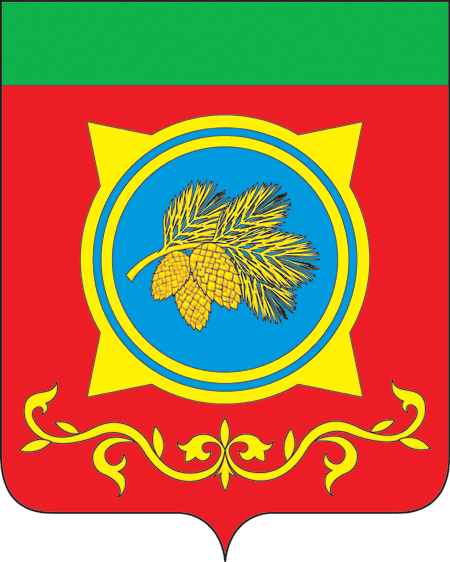 Российская ФедерацияРеспублика ХакасияАдминистрация Таштыпского районаРеспублики ХакасияПОСТАНОВЛЕНИЕ10.07.2023 г.                                               с. Таштып                                              	№ 324В соответствии со статьей 160.1 Бюджетного кодекса Российской Федерации и с целью приведения нормативной правовой базы в сфере бюджетных правоотношений в соответствии с действующим бюджетным законодательством Российской Федерации, руководствуясьп.3 ч.1 ст.29 Устава муниципального образования Таштыпский район от 24.06.2005 г., Администрация Таштыпского района постановляет:1. Утвердить прилагаемый Порядок осуществления органами местного самоуправления Таштыпского района и (или) находящимися в их ведении казенными учреждениями бюджетных полномочий главных администраторов доходов бюджета Таштыпского района, согласно приложения к настоящему постановлению.2. Начальнику общего отдела Администрации Таштыпского района Е.Т.Мамышевой, обеспечить опубликование настоящего постановления на официальном сайте Администрации Таштыпского района.3.Контроль за исполнение  настоящего постановления оставляю за собой.Глава Таштыпского района                                                                  Н.В.ЧебодаевПриложениек постановлению администрацииТаштыпского района Республики Хакасияот 10.07.2023г.  № 324ПОРЯДОКосуществления органами местного самоуправления Таштыпского район и (или) находящимися в их ведении казенными учреждениями бюджетных полномочий главных администраторов доходов бюджета Таштыпского район1. Настоящий Порядок устанавливает правила осуществления органами местного самоуправления Таштыпского района и (или) находящимися в их ведении казенными учреждениями бюджетных полномочий главных администраторов доходов бюджета Таштыпского района и местных бюджетов (далее - главных администраторов доходов бюджетов).2. Главные администраторы доходов обладают бюджетными полномочиями, установленными Бюджетным кодексом Российской Федерации и иными нормативными правовыми актами, регулирующими бюджетные отношения:1) формируют и утверждают перечень подведомственных ему администраторов доходов бюджета Таштыпского района (далее - администраторы доходов);2) формируют и представляют в Управление финансов администрации Таштыпского района Республики Хакасияследующие документы:а) прогноз поступления доходов в сроки, установленные нормативными правовыми актами Таштыпского района, по форме, согласованной сУправлением финансов администрации Таштыпского района;б) аналитические материалы по исполнению бюджета в части доходов соответствующего бюджета;в) сведения, необходимые для составления среднесрочного финансового плана и (или) проекта бюджета Таштыпского района в части доходов;г)сведения, необходимые для составления и ведения кассового плана;3) формируют и представляют бюджетную отчетность главного администратора доходов бюджетов по формам и в сроки, установленные законодательством Российской Федерации и нормативными правовыми актами Республики Хакасия;4) для включения в перечень источников доходов бюджета Таштыпского района реестр источников доходов бюджета Таштыпского района сведения о закрепленных за ними источниках доходов;5) утверждают методику прогнозирования поступлений доходов в бюджет Таштыпского района в соответствии с общими требованиями к такой методике, установленными Правительством Российской Федерации;6) осуществляют иные бюджетные полномочия, установленные законодательством Российской Федерации и принимаемыми в соответствии с ним нормативными правовыми актами, регулирующими бюджетные правоотношения;3. Главные администраторы доходов бюджетов до финансового года утверждают и доводят до казенных учреждений, находящихся в их ведении, правовые акты об осуществлении ими  и казенными учреждениями полномочий администратора доходов бюджетов, который должен содержать следующие положения:1) наделение администраторов доходов бюджетов в отношении закрепленных за ними источников доходов бюджетов следующими бюджетными полномочиями:а) начисление, учет и контроль за правильностью исчисления, полнотой и своевременностью осуществления платежей в бюджет, пеней и штрафов по ним;б) взыскание задолженности по платежам в бюджет, пеней и штрафов;в) принятие решений о возврате излишне уплаченных (взысканных) платежей в бюджет, пеней и штрафов, а также процентов за несвоевременное осуществление такого возврата и процентов, начисленных на излишне взысканные суммы, и представление в Управление Федерального казначейства по Республике Хакасия поручений (сообщений) для осуществления возврата в порядке, установленном Министерством финансов Российской Федерации;г) принятие решения о зачете (уточнении) платежей в бюджеты и представление соответствующего уведомления в Управление Федерального казначейства по Республике Хакасия;д) представление информации, необходимой для уплаты денежных средств физическими и юридическими лицами за государственные услуги, а также иных платежей, являющихся источниками формирования доходов бюджетов бюджетной системы Российской Федерации, в Государственную информационную систему о государственных и муниципальных платежах в соответствии с законодательством;е) принятие решения о признании безнадежной к взысканию задолженности по платежам в бюджет;ж) иные бюджетные полномочия, установленные законодательством Российской Федерации и принимаемыми в соответствии с ним нормативными правовыми актами;2) определение порядка заполнения (составления) и отражения в бюджетном учете первичных документов по администрируемым доходам бюджетов или указание нормативных правовых актов Российской Федерации, регулирующих данные вопросы;3) определение порядка и сроков сверки данных бюджетного учета администрируемых доходов бюджетов в соответствии с нормативными правовыми актами Российской Федерации;4) определение порядка действий администраторов доходов бюджетов при уточнении невыясненных поступлений в соответствии с нормативными правовыми актами Российской Федерации, Республики Хакасия, в том числе нормативными правовыми актами Министерства финансов Российской Федерации, Министерства финансов Республики Хакасия;5) определение порядка возврата денежных средств физическим и юридическим лицам в случаях осуществления ими платежей, являющихся источниками формирования доходов бюджетов, в соответствии с порядками, установленными федеральными законами, и (или) общими требованиями, установленными Министерством финансов Российской Федерации;6) определение порядка действий администраторов доходов бюджетов при принудительном взыскании администраторами доходов бюджетов с плательщика платежей в бюджет, пеней и штрафов по ним через судебные органы или через судебных приставов в случаях, предусмотренных законодательством Российской Федерации (в том числе определение перечня необходимой для заполнения платежного документа информации, которую необходимо довести до суда (мирового судьи) и (или) судебного пристава-исполнителя в соответствии с нормативными правовыми актами Российской Федерации, в том числе нормативными правовыми актами Министерства финансов Российской Федерации), нормативными правовыми актами Республики Хакасия;7) установление порядка обмена информацией между структурными подразделениями администратора доходов бюджетов (в том числе обеспечение обмена информацией о принятых администратором доходов бюджетов финансовых обязательствах и решениях об уточнении (о возврате) платежей в бюджет по формам, предусмотренным в правовом акте по администрированию доходов бюджетов);8) случаи и порядок представления администратором доходов бюджетов главному администратору доходов бюджетов сведений и бюджетной отчетности, необходимых для осуществления полномочий главного администратора доходов бюджетов;9) определение порядка действий администраторов доходов бюджетов по взысканию дебиторской задолженности по платежам в бюджет, пеням и штрафам по ним в досудебном порядке (с момента истечения срока уплаты соответствующего платежа в бюджет (пеней, штрафов) до начала работы по их принудительному взысканию);10) требование об установлении администраторами доходов бюджетов регламента реализации полномочий по взысканию дебиторской задолженности по платежам в бюджет, пеням и штрафам по ним, разработанного в соответствии с общими требованиями, установленными Министерством финансов Российской Федерации;11) иные положения, необходимые для реализации полномочий администратора доходов бюджетов.4. Администраторы доходов бюджетов в двухнедельный срок после доведения до них главным администратором доходов бюджетов, в ведении которого они находятся, Порядка осуществления полномочий администратора доходов бюджетов заключают с Управлением Федерального казначейства по Республике Хакасия соглашение об информационном взаимодействии по форме, утвержденной Федеральным казначейством, а также обеспечивают заключение соглашений (договоров) об обмене информацией в электронном виде.5. В случае изменения состава и (или) функций главных администраторов доходов бюджетов главный администратор доходов бюджетов, который наделен полномочиями по их взиманию, доводит эту информацию до Управления финансов администрации Таштыпского района в пятидневный срок.Начальник общего отдела							Е.Т. МамышеваОб утверждении Порядка осуществления органами местного самоуправления Таштыпского района и (или) находящимися в их ведении казенными учреждениями бюджетных полномочий главных администраторов доходов бюджета Таштыпского района